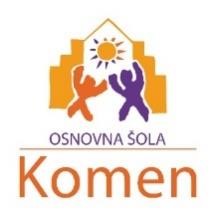 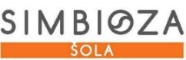 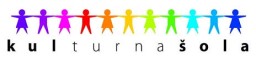 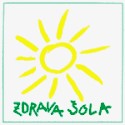 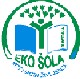 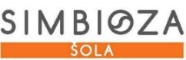 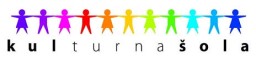 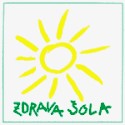 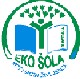 Spoštovani! Šola omogoča vsem učencem,  da si v prihodnjem šolskem letu, 2019/2020, lahko iz učbeniškega sklada izposodijo vse potrebne učbenike. Izposojevalnine pri tem ni. Učenci so dolžni učbenike zaviti in jih nepoškodovane ob zaključku šolskega leta vrniti v šolo. Poleg učbenikov bodo učenci potrebovali še delovne zvezke in druge pripomočke. Sezname učbenikov, delovnih zvezkov in drugih potrebščin si lahko ogledate tukaj. 8. RAZRED Učbeniki:              Delovni zvezki:             Ostali pripomočki : Komen, junij 2019                                                                                                                                          Nives Cek, prof.,                                                                                                                                                                                 ravnateljica    Avtor Naslov EAN  Založba Cena € J. Berk Skrivnosti števil in oblik 8 …712242 Rokus-Klett 15,30 O. Janša Zorn Koraki v času 8, učbenik …201137 DZS 17,50 M. Čepič Državljanska in domovinska kultura ter etika 8 …348775 I2 12,90 M. Svečko Spoznavam svoje telo …200802 DZS 16,00 B. Beznec Moja prva fizika 1, prenovljeno …416331 Modrijan 15,90 Smrdu A. Svet kemije 8: od atoma do molekule …746564 Jutro 12,90 S. Fošnarič Tehnika in tehnologija 8 …740289 Izotech 13,50 B. Wetz English Plus 2 , 2. izd.…200615MKT 21,00Avtor Naslov EAN  Založba Cena € I. Hodnik, … Slovenščina v oblaku 8, sam. del. zv. v 4 delih…718671Rokus-Klett 17,90Hriberšek, …Matematika 8, sam. del. zv. v 2 delih, novo 2018 …150237 …150244 MKZ 16,80 B. Wetz ENGLISH PLUS 2, 2. izd., učbenik …200615MKT 21,00B. Baloh Geografija 8, sam. del. zv. …135357 MKZ 11,90 S. Fošnarič,… Tehnika in tehnologija 8, del . zv. z gradivi …104873 Izotech 19,50 S. Žigon, …Fizika 8, sam. del. zv.…143512MKZ12,90E. Klemenčič, …Domovinska in državljanska kultura in etika 8, sam. del. zv.…038095I212,90Predmet Učni pripomoček SLJ Rinčna mapa (rednik) velikost A4 na štiri luknje, vložni listi s črtami, 80-90 listov,  4 trše pregradne liste za mapo, paket nalepkic za zaščito luknjic MAT Zvezek: 1x velik karirast -5mm, , geotrikotnik, šestilo KEM Zvezek: 1x  velik črtast FIZ Zvezek: 1x velik karirast - 5 mm, kalkulator GEO Zvezek: 1x  velik črtast ZGO Zvezek: 1x  velik črtast LUM Zvezek: 1x  velik mali karo TIT Zvezek. 1x velik brezčrten, ( lanski) ,navaden svinčnik HB, 2 trikotnika, TJA Zvezek. 1x velik črtast, 1x mali črtast GUM Zvezek: 1x velik črtast  ŠPO Telovadni copati, kratke hlače, majica, beležka BIO Zvezek: 1x velik zvezek DKE Zvezek: 1x velik črtast, plastična mapa z listi format A4 Iz. pred. Zvezek: 1x velik črtast Drugo Rdeč kemični svinčnik, radirka, šilček, pero, flomastri za označevanje, kemični svinčnik  moder ali črn,  mapa, lepilo v stiku, lepilni trak, škarje  LUM Material nabavi učiteljica v šoli. šolski copati (ne drsalke), steklenička za vodo